 CERTIFICAT PENTRU AUTORIZAREA PRODUSULUI BIOCIDNr. RO/2019/0181/MRA/UK-2015-0907In conformitate cu prevederilor REGULAMENTULUI (UE) NR. 528/2012 al Parlamentului European si al Consiliului privind punerea la dispozitție pe piață și utilizarea produselor biocide şi ale HOTĂRÂRII GUVERNULUI nr. 617/2014 privind stabilirea cadrului instituţional şi a unor măsuri pentru punerea în aplicare a Regulamentului (UE) nr. 528/2012 al Parlamentului European şi al Consiliului din 22 mai 2013 privind punerea la dispoziţie pe piaţă şi utilizarea produselor biocide, în baza documentelor depuse în dosarul tehnic, Comisia Națională pentru Produse Biocide, în şedinţa din data 12.12.2018, a decis că produsul biocid poate fi plasat pe piaţă în România, conform prevederilor legale în vigoare.I. TIPUL AUTORIZATIEIII. Data emiterii autorizatiei: 11.03.2019III. Data expirării autorizatiei: 10/06/2023IV.      V. VI.VII.VIII.IX. COMPOZITIA CALITATIVĂ SI CANTITATIVĂ Substanta activă Substanta inactivă/nonactivă – nu se specificaX. CLASIFICAREA SI ETICHETAREA PRODUSULUIProdus biocid cu substanţe active - substanţe chimiceXI.AMBALAREAXII. POSIBILE EFECTE ADVERSE  DIRECTE  SAU   INDIRECTEXIII. ORGANISMELE DĂUNĂTOARE VIZATEXIV. INSTRUCTIUNILE  SI DOZELE DE APLICARE XV. INSTRUCTIUNI DE PRIM AJUTORXVI. MĂSURI PENTRU PROTECTIA MEDIULUIXVII. MASURI PENTRU PROTECTIA ANIMALELOR SI A HRANEI PENTRU ANIMALEXVIII. INSTRUCTIUNI PENTRU ELIMINAREA ÎN SIGURANTĂ Eliminati rozatoarele moarte  in conformitate cu regulamentele locale. Nu se vor contamina elesteele, caile navigabile sau fosele cu produsul sau cu recipientele folosite. Nu se va elimina deseul in canalizare. In cazul in care este posibila reciclarea, aceasta este preferata eliminarii sau incinerarii. Daca reciclarea nu este posibila, se va elimina in conformitate cu reglementarile locale. In cazul in care se constata consumul momelii pe o perioada de 35 zile, dar nu se observa o scadere a activitatii rozatoarelor, trebuie determinata cauza posibila.XIX. CONDITIILE DE DEPOZITARE: Se vor pastra containerele ermetic inchse, intr-un loc uscat, rece si bine ventilat. Se va pastra la adapost de caldura si umezeala. Temperatura de depozitare intre 0oC si + 30oC. Produsul se depozitează ȋn ambalajele originale, ȋn ȋncăperi uscate, răcoroase și bine ventilate, destinate ȋn exclusivitate pesticidelor, protejate de acţiunea directă a razelor solare şi a căldurii excesiveDURATA DE CONSERVARE A PRODUSELOR BIOCIDE ÎN CONDITII NORMALE DE DEPOZITARE: 2 aniXX. ALTE INFORMATII: Din cauza modului lent de actiune, rodenticidele anticoagulante îsi produc efectul după 4-10 zile de la consumul momelii. Rozătoarele pot fi purtătoare de boli. Nu atingeti rozătoarele moarte cu mâinile neprotejate, utilizati mănusi sau instrumente (de exemplu, clesti) atunci când le îndepărtati. Acest produs conţine un aditiv amar şi un colorant.Respectarea restricțiilor pentru utilizarea produsului biocid si anume: Produs nociv pentru animalele salbatice. La amplasarea punctelor de momeala in apropierea apelor de suprafata (rauri, iazuri, canale de apa, diguri, santuri de irigatie) sau sisteme de scurgere a apei, asigurati-va ca evitati contactul momelii cu apa. Nu se va deversa in apele de suprafata sau in sistemul de canalizare.Este obligatorie transmiterea de către detinătorul autorizatiei a fisei cu date de securitate către Institutul National de Sănătate Publică – Biroul RSI si Informare ToxicologicăPrezentul document poate fi însotit de anexă în cazul modificărilor administrativeAcest certificat reprezinta reinnoirea certificatului pentru autorizarea produsului biocid Nr. RO/2016/0181/MRA/IE/BPA 70295.PRESEDINTE,Dr. Chim. Gabriela Cilincaautorizaţia prin recunoaşterea reciprocă succesiva eliberată în conformitate cu prevederile art. 33 din Regulamentul (UE) nr. 528/2012;Statul membru al Uniunii Europene emitent: UKNr. Autorizației din statul membru emitent Nr.: UK-2015-0980DENUMIREA COMERCIALĂ A PRODUSULUI BIOCID:  KLERAT  WAX BLOCKSNUMELE TITULARULUI AUTORIZATIEI: Syngenta Crop Protection AGSchwarzwaldallee 215, 4058 Basel, SwitzerlandNUMELE TITULARULUI AUTORIZATIEI recunoscută reciproc: Syngenta Crop Protection AG, Schwarzwaldallee 215, 4058 Basel, SwitzerlandNUMELE FABRICANTULUI  PRODUSULUI BIOCID : Bábolna Bioenvironmental CentreH-2943 Bábolna, Dr. Köves Janos u.3, HungaryLoc de productie: H-2943 Bábolna, Dr. Köves János u.3, HungaryNUMELE FABRICANTULUI  SUBSTANTEI ACTIVE: Vertellus Specialties UK LtdHalebank, Widnes, WA8 8NS, UKLoc de productie: Halebank, Widnes, WA8 8NS, UKTIPUL DE PRODUS: TP14 - RodenticideCATEGORIILE DE UTILIZATORI: Profesionisti instruiți  si profesionistiTIPUL PREPARATULUI: Produsul biocid este o momeala rodenticida sub formă de cuburi de ceară (BB), gata de utilizare (RB), de culoare albastru ȋnchis, conținând brodifacoum (0,005% g/g), pentru folosire ca produs rodenticid pentru controlul răspândirii șobolanilor și a șoarecilor în spațiile interioare și exterioare, precum și în jurul clădirilor, de către persoane specializate (profesionişti), în vederea protejării sănătății publice, a sănătății animalelor, a produselor depozitate și materialelor.Denumirea comunăBrodifacumDenumirea IUPAC3-[3-[4-(bromophenyl)phenyl] tetralin-1-yl]-2-hydroxy-chromen-4-one.Numar CAS56073-10-0Numar CE259-980-5Continut de substantă activă0,005%Simboluri GHS08               PericolFraze de pericol (H)H360D – Poate dăuna  fătului.H373 – Poate provoca leziuni ale organelor în caz de expunere prelungită sau repetată EUH 401 – Pentru a evita riscurile pentru sănătatea umană şi mediu, a se respecta instrucţiunile de  utilizare.Fraze de prudenta (P)P201 – Procuraţi instrucţiuni speciale înainte de utilizare.P202 – A nu se manipula decât după ce au fost citite şi înţelese toate măsurile de securitate.P280 – Purtaţi mănuşi de protecţie/îmbrăcăminte de protecţie/echipament de protecţie a ochilor/ echipament de protecţie a feţei.P308 + P313 – ÎN CAZ DE expunere sau de posibilă expunere: consultaţi medicul.P405 – A se depozita sub cheie.P501 – Aruncaţi conţinutul/recipientul in conformitate cu reglementarile locale.Pictograma(e)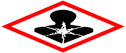 - Șoareci și/sau șobolani de casă - utilizatori profesionali cu competență demonstrată (echivalentul profesioniștilor instruiți) - interiorBlocuri de ceară de 20g într-un tub sau o găleată PP/PE. 3kg, 5kg și 10kg.- Șoareci și/sau șobolani  - utilizatori profesionali cu competență demonstrată (echivalentul profesioniștilor instruiți) - exterior, în jurul clădirilorCuburi de ceară de 20g într-un tub sau o găleată PP/PE. 3kg, 5kg și 10kg.Profesionali cu competență demonstrată (echivalentul profesioniștilor instruiți) - canalizăriCuburi de ceară de 20g într-un tub sau o găleată PP/PE. 3kg, 5kg și 10kg.ProfesioniştiȘoareci și șobolani - În interiorDimensiunea ambalajului: 2.5kg, 3kg, 5kg, 10kg. Momeală ȋn tub HDPE sau  găleatăȘoareci și șobolani - În exterior ȋn jurul clădirilorDimensiunea ambalajului: 2.5kg, 3kg, 5kg, 10kg. Momeală ȋn tub HDPE sau  găleată.Asupra sănătătii umane: Acest produs contine o substanta anticoagulanta. In caz de ingestie simptomele pot include sangerari nazale sau gingivoragii, posibil intarziate. In cazuri grave, pot aparea vanatai si sange in fecale sau urina.Asupra sănătătii animalelor nevizate: Identificarea pericolelorPoate provoca leziuni ale organelor în caz de expunere prelungită sau repetată.Poate forma un amestec inflamabil de praf si aer.Produs nociv pentru animalele sălbatice.Atunci când produsul este utilizat în zonele publice, exista riscul otrăvirii primare sau secundare cu anticoagulant, motiv pentru care zonele tratate ar trebui să fie marcate si insotite de o notă de avertizare cu privire la acest risc.Acest produs conține o substanță anticoagulantă. Dacă este ingerat, simptomele, care pot fi întârziate, pot include hemoragii la nivelul mucoaselor gingivale si nazale. În cazuri severe pot apărea echimoze, hematoame ale articulațiilor și sânge prezent în fecale sau urină. Din cauza modului întârziat de acțiune, rodenticidele anticoagulante își pot face efectul după 4 până la 10 zile, după consumarea efectivă a momelii Acest produs conținand anticoagulante, acționează prin interferarea cu sinteza protrombinei. Măsura specifică a efectului este timpul de protrombină. De notat ca acest lucru nu poate deveni prelungit până la 12-18 ore de la ingestie. Timpul de protrombină și hemoglobina trebuie monitorizateIn caz de inghitire de către un animal de companie, nu se va provoca voma, se va contacta un medic veterinar si se vor prezenta informațiile incluse in informatiile produsului.Antidot: Vitamina K1 administrată numai de personal medical veterinar.Asupra mediului: Sol: trebuie evitata cat mai mult expunerea solului la produsul formulat precum si evitarea patrunderii in sol, tinand cont de proprietatile PBT al brodifacumului. Pe baza informatiilor disponibilile nu este de asteptat ca produsul sa induca efecte adverse in mediu cand este utilizat conform instructiunilor.Apa: Substanta activa indeplineste criteriile de PBT: este persistenta in apa, cu tendinte de bioacumulare in organisme si foarte toxica.Aer: Nu este de asteptat sa rezulte pierderi, acumulari de substanta activa in aer in timpul utilizarii.Organismele acvatice: Produsul prezinta un risc acceptabil pentru organismele acvatice.Alte organisme netinta: Produsul nu prezinta risc neacceptabil pentru organismele din mediul terestru. Fara efecte semnificative asupra proceselor de respiratie/nitrificare din sol.ActivitateaMetoda de testare / Protocolul de testareSpecia/TulpinaConcentraţiiTimpi de acţiuneEvaluarea eficacităţii/palatabilităţiibiocideMetode de referinţă:- EPPO 1982 și MAFF 1990- Instrucțiuni TNsG Evaluarea produsului-Capitolul 7 – și anexele sale- Instrucțiuni pentru evaluarea biologică a rodenticidelorTestare pe teren în   Shropshire (UK).Studiu de eficacitate:Locaţia aleasă este o fermă cu producție de  lapte, unde s-a observat infestarea cu şobolani bruni.În timpul perioadei de tratament 61 stații de momeală (3*20 g bloc de ceară/stație) au fost plasate în și în jurul clădirilor agricole.În perioada pre-tratament:- s-a observat o infestare înaltă;- șobolanii au consumat 3,1 kg de momeală grâu uscat, într-o singură noapte.În perioada post-tratament:- nu s-a observat nici o urmă de rozătoareȘobolan brun(Rattus norvegicus)Produs proaspăt,  cu conținut de substanța activă50 ppm brodifacoumControl asupra infestării: 98,8%, după 11 zile de la ingerare.Metode de referinţă:- EPPO 1982 și MAFF 1990- Instrucțiuni TNsG Evaluarea produsului-Capitolul 7 – și anexele sale- Instrucțiuni pentru evaluarea biologică a rodenticidelorTestare pe teren în Shropshire (UK).Studiu de eficacitate:Locaţia aleasă este o fermă cu producție de  lapte, unde s-a observat infestarea cu şobolani bruni.În timpul perioadei de tratament 86 stații de momeală (3*20 g bloc de ceară/stație) au fost plasate în și în jurul clădirilor agricole.În perioada pre-tratament:- s-a observat o infestare înaltă;- șobolanii au consumat 4,3 kg de momeală grâu uscat, într-o singură noapte.În perioada post-tratament:- activitate nesemnificativă detectată în cazul rozătoarelorcare nu erau în preajma fermei pe perioada tratamentului, aceștia migrând ulterior eradicării efectuate.Șobolan brun(Rattus norvegicus)Produs proaspăt, cu conținut de substanța activă50 ppm brodifacoum Control asupra infestării: 98,3%, după 25 zile de la ingerareMetode de referinţă:- EPPO 1982 și MAFF 1990- Instrucțiuni TNsG Evaluarea produsului-Capitolul 7 – și anexele sale- Instrucțiuni pentru evaluarea biologică a rodenticidelorTestare pe teren în Shropshire (UK).Studiu de eficacitate:Locaţia aleasă este o fermă cu producție de  lapte, unde s-a observat infestarea cu soareci de casă.În timpul perioadei de tratament 44 stații de momeală (20 g bloc de parafină/stație) au fost plasate în interior și în exterior.În perioada pre-tratament:- șoarecii au consumat 640 g de momeală (recensământ) grâu uscat, indicând o infestare medie Șoarece de casă (Mus musculus)Produs proaspăt, cu conținut de substanța activă50 ppm brodifacoumControl asupra infestării: 100%, după 25 zile de la ingerare.În perioada post-tratament nu s-a detectat nici o activitate de rozătoare.Nu s-a observat rezistență la brodifacoum în timpul testării.Metoda de referinţă:Protocol de studii(VPU)001/10.Test de laborator Studiu de palatabilitate:Grupuri de 5 femele şi 5 masculi testați.Șoarecii au fost ținuți în cuști individuale, în timpul testării. Hrana la alegere.Alimente alternative fără ingrediente active (RM3 dieta de laborator) și blocuri de ceară Klerat de 20 g.Perioada de hrănire: 4 zilePerioada de observare: 14 zile, cu dieta standard de laborator. Șoarece de casă (Mus musculus)Produs proaspăt, cu conținut de substanța activă50 ppm brodifacoum Mortalitate 100%.Acceptarea momelii: 57,8%, indicând, că șoarecii au preferat Klerat-blocuri de ceară, comparativ cu dieta standard.Metoda de referinţă:Protocol de studii(VPU)001/10.Test de laborator Studiu de palatabilitate:Grupuri de 10 animale (5 femele şi 5 masculi) testați.Animalele au fost ținuți în cuști individuale, în timpul testării. Hrana la alegere.Alimente alternative fără ingrediente active (RM3 dieta de laborator) și blocuri de ceară Klerat de 20 g (produs vechi).Perioada de hrănire: 4 zilePerioada de observare: 14 zile, cu dieta de laborator.Albino-șobolan brun(Rattus norvegicus)Albino-șoarecede casă(Mus musculus)Produs vechi de 4 ani cu conținutde 50 ppm brodifacoum, păstrat la temp. ambientalăAcceptanță:- albino-șoarece de casă: 28,1 %- albino- șobolan  brun: 23,7 %Mortalitate:- albino - șoarece de casă: 80 %- albino- șobolan  brun: 100%.Metoda de referinţă:Protocol de studii(VPU)001/10.Test de laboratorStudiu de palatabilitate/eficacitate:Grupuri de 5 femele şi 5 masculi testați.Șobolanii au fost ținuți în cuști individuale, în timpul testării. Hrana la alegere.Alimente alternative fără ingrediente active (RM3 dieta de laborator) și blocuri de ceară Klerat de 20 g.Perioada de hrănire: 4 zilePerioada de observare: 14 zile, cu dieta de laborator.Albino-șobolan Norway(Rattus norvegicus)Produs vechi de 4 ani cu conținutde 50 ppm brodifacoum, păstrat la temp. ambientalăAcceptanță:- albino - șobolan  brun: 23,7 %Mortalitate: 100%, după 4 zile de otrăvire.Produs eficient împotriva șobolanilor în condiții de terenMetoda de referinţă:Testare pe teren- în canaleStudiu de palatabilitate/eficacitate:Studiu realizat în 1.288  locații de canalizare  cu 8 secțiuni învechinate. Momeala a fost folosită periodic prin metoda pulsată, prin proces treptat localizărilor geografice; testarea începând în 1992 și continând până în 1997.Șobolan brun(Rattus norvegicus)Produs proaspăt, cu conținut de substanță activă 50 ppm brodifacoumStudiul a demonstrat că, Klerat-bloc de ceară este eficient și palatabil în controlul asupra  R. norvegicus detectați în canale.Reducerea este de 90 % a activității șobolanilor.Metoda de referinţă:Protocol de studii(VPU)001/11.Test de laboratorStudiu de palatabilitate/eficacitate:Produs testat păstrat în condiții umede (umiditate 96 % și temperatură 33oC ±2oC) timp de 5 zile.Perioada de hrănire: 4 zilePerioada de observare: 14 zile, cu dieta de laborator.A fost înregistrat zilnic consumul individual de momeală, iar mortalitatea/ supraviețuirea a fost înregistrată la sfârșitul perioadei de observare.Albino- șobolan Norway(R. norvegicus)Produs, păstrat în condiții umede, cu conținut de substanță activă50 ppm brodifacoum Acceptanță:24,2 %.Mortalitate: 100 % după 4 zile de hrănire.Toate rozătoarele au fost eradicate consumând între 8,4 g-57 g produs testat (egal cu un conținut de substanță activă între 2,35-15,75 mg/kg).Metoda de referinţă:Testare pe terenLocația aleasă a fost o fermă cu prelucrarea bumbacului, unde semințele de bumbac au fost principalele surse de hrană pentru șobolani.Ferma a avut numeroase habitaturi pentru șobolani: inclusiv paleți, țevi din plastic, pînză, fier vechi, țevi din oțel și grinzi de oțel.În perioada pre-tratament:- estimarea populației: aproximativ 50-70 șobolani negriÎn perioada de tratament:- 25 stații de momeală cu 150 g momeală (bloc, TALON TM rodenticide WHETHER BLOK, cu conținut de 0,005 m/m% brodifacoum) sunt dispuse în diferite locuri pe terenul infestat.Durata hrănirii: 5 zileȘobolan negru(Rattus rattus)Produs cuburi de ceară, cu conținut de substanță activă50 ppm brodifacoumConsumul de momeală în perioada post-tratament  a fost redus cu 98,4% comparativ cu consumul din perioada pre-tratamentului. Manipulare: A se citi eticheta înainte de utilizare şi a se urma instrucţiunile furnizateA nu se manipula decât după ce au fost citite şi înţelese toate măsurile de securitate.Se va evita expunerea inutilă, şi în special ingerarea. Produsul trebuie să fie manipulat într-un mod sigur.A nu se decanta produsul în containere (recipiente) ne-etichetate.A se spăla mâinile și fața după aplicarea și utilizarea produsului, cât și înainte de a mânca, bea sau fuma.Pentru utilizatorii profesioniști, se recomandă utilizarea echipamentului individual de protecție adecvat (EPP) si sa poarte mănuși de protecție atunci când aplică produsulPe timpul manipularii, se iau obligatoriu toate măsurile de protecţie a muncii şi PSI. ATENŢIE!!! Produsul poate forma un amestec inflamabil de praf şi aer.Specia (ţinta): Şoarece de casă (Mus musculus)Concentraţia: Infestare puternică-20 g (1 cub) momeală în staţii de intoxicare sau puncte momeală la fiecare 2 metriInfestare uşoară -20 g (1 cub)  momeală în staţii de intoxicare sau puncte de momeală la fiecare 5 metriTimpul de acţiune: Între zilele 4-10 de la ingerareSpecia (ţinta): Şobolan brun(Rattus norvegicus)Concentraţia: Infestare puternică-20-60 g (1-3 cuburi) momeală în staţii de intoxicare sau puncte momeală la fiecare 5 metriInfestare uşoară -20-60 g (1-3 cuburi) momeală în staţii de intoxicare sau puncte momeală la fiecare 10 metriÎn canalizări-20-200 grame de cuburi/stații de intoxicareTimpul de acţiune: Între zilele 4-10 de la ingerareSpecia (ţinta): Șobolan negru (Rattus rattus)Concentraţia: Infestare puternică -20-60 g (1-3 cuburi) momeală în staţii de intoxicare sau puncte momeală la fiecare 5 metriInfestare uşoară -20-60 g (1-3 cuburi) momeală în staţii de intoxicare sau puncte momeală la fiecare 10 metriÎn canalizări:-20-200 grame de cuburi/stații de intoxicareTimpul de acţiune: Între zilele 4-10 de la ingerareRestricţii: A nu se utiliza în zone unde există risc de otrăvire primară sau secundară a copiilor, animalelor de casă sau a altor animale non-țintă.Atunci când amplasați capcanele în apropierea apelor de suprafață (de exemplu, râuri, iazuri, canale navigabile, diguri, canale de irigații) sau a sistemelor de scurgere a apei, asigurați-vă că momeala nu intră în contact cu apa.Produsele nu se utulizează pe o durată mai mare de 35 de zile fără o evaluare a stării de infestare și a eficacității tratamentului.Nu spălați capcanele cu apă între aplicări. Eliminați rozătoarele moarte în conformitate cu cerințele locale. Rozătoarele pot fi purtătoare de boli. Nu atingeți rozătoarele moarte cu mâinile neprotejate, utilizați mănuși sau instrumente (de exemplu, clești) atunci când le îndepărtați.Pentru utilizare la exterior, în jurul clădirilor: Nu introduceți produsul direct în viziuni.La sfârșitul perioadei de tratament, eliminați momeala neconsumată și ambalajul în conformitate cu cerințele locale.Indicatii generală:  Pastrati recipientul produsului, eticheta sau fisa cu date de securitate.Veti avea nevoie de acestea in cazul apelarii numarului de urgenta Syngenta, contactarii unui centru de informare toxicologica, a unui medic sau daca mergeti pentru tratament. În caz de inhalare: Se va duce victima la aer proaspat. In caz de respiratie neregulata sau de stip respirator se va aplica respiratia artificiala. Se va culca persoana respectiva si se va tine la caldura. Se va anunta imediat medicul sau spitalul de urganta În caz de contact cu pielea: Se vor scoate imediat toate hainele contaminate. Se va spala imediat cu foarte multa apa. Daca persista iritarea pielii, se va chema un medic. Se vor spala hainele contaminate inainte de refolosire. În caz de contact cu ochii:  Se va clati imediat si din abundenta cu apa, inclusiv sub pleoape, timp de 15 minute. Se vor indeparta lentilele de contact. Este necesa un examen medical imediat În caz de ingestie, nu provocaţi vomă. Victima se va transporta imediat la spital. Se va clăti gura cu apă. Daca este ingerat: Pacientul va fi dus de urgenta la spital. Nu provocati voma.Indicatii privind orice fel de asistenta medicala imediata si tretamentele speciale necesare:Tretament: Acest produs contine anticoagulente  cu un efect similar cu warfarina, care actioneaza prin interferarea cu sinteza protrombinei. Masura specifica a efectului este timpul de protrombina. A se nota ca acest lucru nu poate fi prelungit decat pana la 12-18 h de la ingestie. Antidotul specific este vitamina K1.Initial antidotul trebuie administrat prin injectare (10-20mg/kg pentru copii), prin perfuzie intravenoasa lenta la o rata care sa nu depaseasca 1mg/min. In cazurile severe, poate fi necesara utilizarea de plasma proaspata congelata.Tretamentul de intretinere se administreaza pe cale orala (40 mg/zi in doze divizate pentru adulti, pana la 20mg/zi doze divizate pentru copii). Timpul de protrombina si hemoglobina trebuie monitorizat. Pacientii trebuie sa fie tinuti sub supraveghere medicala, pana in momentul in care timpul de protrombina a fost normal rimp de 3 zile consecutive.Poate fi nevoie ca tretamentul oral sa continuie timp de mai multe luni (20mg/zi in doze divizate pentru  adulti si copii).Restrictii pentru utilizarea produsului biocid:Produs nociv pentru animalele salbatice. La amplasarea punctelor de momeala in apropierea apelor de suprafata (rauri, iazuri, canale de apa, diguri, santuri de irigatie) sau sisteme de scurgere a apei, asigurati-va ca evitati contactul momelii cu apaNu se va deversa in apele de suprafata sau in sistemul de canalizare.Masuri in caz de dispersie accidentala Daca produsul contamineaza raurile, lacurile sau sistemul de canalizare, se vor anunta autoritatile  competente conform cu dispozitiile ligale in vigoare.In cazul imprastierii accidentale a produsului acest se va colecta intr-un container special cu ajutorul unui aspirator antiex sau prin maturare umeda. Produsul colectat va fi distrus conform prevederilor legale in vigoare.Metode de decontaminare Se recomanda ca inspectia initiala a punctelor de momeala sa aiba loc dupa 3-4 zile. Inlocuiti momeala consumata. Repetati aproximativ 4 zile mai tarziu, apoi saptamanal. Inlocuiti momeala contaminata sau stricata.Se va curata cu grija suprafata contaminata.Se va curata cu detergenti. Se vor evita solventii.Se va conserva si elimina apa de spalare contaminata.Ambalajele contaminate: Se va goli restul continutului. Recipientele trebuie clatite de 3 ori. Containerele goale trebuie sa fie duse la o baza de manipulare a deseurilor autorizata pentru a fi reciclate. NU se vor refolosi conteinerele goale.Acest produs conține un agent pentru gust amar și o vopsea.pentru a preveni consumul de către organismele nevizate.Pentru a reduce riscul de expunere secundară la animale, toate rodenticidele anticoagulante trebuie să fie etichetate cu fraze de precauție. Acestea includ:• prevenirea accesului la momeală de către, păsări și animale nețintă (în special câini, pisici, porci și păsări de curte)• momelile  trebuie să fie depozitate în siguranță într-un mod care să reducă la minimum riscul de consum al animalelorSe vor feri animalele domestice de contactul cu produsul.Se va aplica doar în locuri inaccesibile animalelor de companieÎn cazul în care este posibil, înainte de tratament, se vor informa toate persoanele din preajmă (de ex. utilizatorii zonei tratate și a celor învecinate), în ceea ce privește campania de combatere a rozătoarelor.Se iau în considerare măsuri preventive de control (astuparea orificiilor, eliminarea alimentelor și a băuturilor din zonă), pentru a îmbunătăți asimilarea de produs și pentru a reduce posibilitatea unei invazii. Pentru a reduce riscul otrăvirii secundare si a minimiza riscul de consum și intoxicații la animale de companie și alte animale nevizate, se vor căuta și se vor elimina rozătoarele moarte în timpul tratamentului, la intervale frecvente, conform regulamentelor prevăzute de codul relevant de bună practică. Frecvența vizitelor în zona tratată trebuie să fie la discreția operatorului, în funcție de analiza efectuată înainte de începerea tratamentului. Locațiile în care se folosește momeala în vizuină, ar trebui vizitate mai des decât cele în care se folosesc cutii securizate cu momeală.Unitățile cu momeală trebuie etichetate clar, pentru a afișa conținutul de raticid și faptul că nu trebuie mutate sau deschise cu următoarele informații: „nu mutați și nu deschideți”; „conține raticid”; „numele produsului sau numărul autorizației”; „substanță activă” și „în caz de accident, contactați un centru de toxicologie” [se va insera numărul național de telefon].Momeala ar trebui securizată astfel încât să nu poată fi scoasă din unitatea respectivă.Nu se lasa produsul la îndemâna păsărilor, a animalelor de companie și a celor domestice sau a animalelor care nu sunt vizate.Nu se poziționeaza produsul în apropierea hranei animalelor și nici în apropierea ustensilelor sau a suprafețelor care intră în contact cu acestea.Nu se va utiliza în zonele în care se suspectează o rezistență la substanța activă.Rozătoarele moarte se elimina în conformitate cu regulamentele locale.Produsele nu vor fi utilizate mai mult de 35 de zile, fără o evaluare a stării infestării și a eficienței tratamentului.În scopul gestionării rezistenței, nu trebuie sa se foloseasca prin rotație anticoagulanți diferiți cu potență comparabilă sau mai slabă. Pentru utilizarea prin rotație, se ia în calcul utilizarea unui raticid non-anticoagulant, dacă este disponibil sau a unui anticoagulant mai puternic.Este ilegală utilizarea acestui produs pentru otrăvirea intenționată a animalelor nevizate, benefice și protejate.Când produsul este utilizat în zone publice și nu sunt utilizate stații de intoxicare cu sistem de blocare, următoarele elemente trebuie să fie puse în aplicare:-atunci când produsul este utilizat în zone publice, zonele tratate trebuie să fie marcate în cursul perioadei de tratament, iar alături de momeli trebuie să existe o notă de avertizare, care explică riscul de otrăvire primară sau secundară.-când sunt utilizate staţii cu sistem de blocare, acestea trebuie marcate în mod clar pentru a afişa faptul că acestea conţin produse rodenticide şi că nu trebuie deranjate.Se vor utiliza containere (recipiente) pentru momeală marcate în mod clar „otravă" pe toate suprafeţele.Nu se utilizeaza produsul ca momeala permanenta pentru prevenirea infestării cu rozătoare sau monitorizare a activități rozătoarelorEliminarea momelilor și a cadavrelor de rozătoare se face prin incinerare, în conformitate  cu  prevederile Legii 211/2011 privind regimul deșeurilor, de către operatori autorizați.Ambalaj: Dupa golire ambalajele se clatesc de trei ori cu apa, iar apa rezultata se adauga la solutie de stropit (pentru produsele lichide).Prezenta autorizatie este însotită de următoarele documente:proiect de etichetă a produsului biocidfisa cu date de securitate a produsului biocidrezumatul caracteristicilor produsului biocid 